Приложение 1к приказу  №           от               2022 г. ПОЛОЖЕНИЕо проведении регионального этапа VIII Всероссийского конкурса детского и юношеского творчества «Базовые национальные ценности»I. Общие положения1.1. Настоящее Положение определяет общий порядок организации проведения регионального этапа VIII Всероссийского конкурса детского и юношеского творчества «Базовые национальные ценности» (далее – Конкурс).1.2. Конкурс проводится Государственным бюджетным учреждением дополнительного образования «Центр дополнительного образования Липецкой области» (далее – Центр) на основании Положения о VIII Всероссийском конкурсе детского и юношеского творчества «Базовые национальные ценности».II. Цели и задачи Конкурса2.1. Конкурс проводится в целях формирования гармоничной личности, воспитания гражданина России на основе базовых национальных ценностей. 2.2. Основными задачами Конкурса являются:формирование гражданского самосознания, позитивного отношения подрастающего поколения к обществу, государству, закону, патриотизму, социальной солидарности, гражданственности, семье, труду, творчеству, науке, традиционным российским религиям, искусству, литературе, природе, человечеству, человеку и к жизни;развитие творческого потенциала через выражение своей гражданской позиции средствами изобразительного искусства, литературного творчества, социального проектирования;создание условий для самоопределения в мире ценностей и социализации;приобщение к отечественной и мировой культуре в целом;ориентация творческих работ и проектных работ на достижение современного национального воспитательного идеала;выявление и раскрытие молодых талантов в номинациях «Рисунок», «Стихотворение», «Современная притча», «Социальный проект», «Семейное творчество», «Базовые национальные ценности с большой буквы» с авторскими творческими работами;создание среды для творческого общения. III. Участники КонкурсаУчастниками Конкурса являются обучающиеся общеобразовательных организаций, профессиональных образовательных организаций и организаций дополнительного образования.Конкурс проводится в пяти возрастных категориях: до  7 лет;08 - 10 лет;11 - 15 лет; 16 - 21 год;Педагогические работники.Допускается только индивидуальное участие.IV. Условия проведения Конкурса4.1. Конкурс проводится в два этапа:I этап – муниципальный с 25 октября по 11 декабря 2022 года; II этап – региональный с 12 декабря 2022 года по 01 февраля 2023 года в Центре дополнительного образования Липецкой области.4.2. На II этап Конкурса направляются работы, занявшие I, II, III места на I этапе. Работы (в электронной форме), конкурсные документы (заявка на участие в формате PDF, .doc или .docx (Приложение 1), согласие на обработку персональных данных в формате PDF (Приложение 2), (Приложение 3), выписка из протокола в формате .doc или .docx), оформленные в один архивный файл и подписанный Ф.И. участника, номинация. Работы на II этап принимаются до 12 декабря 2022 года по адресу: 398017, г. Липецк, ул. 9 мая, д. 20, E-mail: method.Razvitie-48@mail.ru, с пометкой «Базовые национальные ценности».4.3. Конкурс проводится по следующим номинациям: «Рисунок»;«Стихотворение»;«Современная притча»;«Социальный проект»;«Семейное творчество»;«Базовые национальные ценности с большой буквы».Тематика: «Базовые национальные ценности».Тематика по номинациям:I. Патриотизм:1. Любовь к России.2. Любовь к своему народу.3. Любовь к своей малой родине.4. Служение Отечеству.5. Гордость за свою страну.6. Молодое поколение России.7. Увековечивание памяти героев.8. Базовые национальные ценности.9. Ресурсосбережение.II. Социальная солидарность:1. Свобода личности.2. Свобода национальная.3. Доверие к людям.4. Доверие к институтам государства.5. Доверие к институтам гражданского общества.6. Справедливость.7. Милосердие.8. Честь.9. Достоинство.10. Социальная активность (социальное волонтёрство).III. Гражданственность:1. Служение Отечеству.2. Правовое государство.3. Гражданское общество.4. Закон.5. Правопорядок.6. Поликультурный мир.7. Свобода совести.8. Свобода вероисповедания.9. Российская гражданская идентичность.10. Ответственность за настоящее и будущее своей страны.11. Устойчивое развитие общества в гармонии с природой.12. Представление о светской этике.IV. Семья:1. Любовь.2. Верность.3. Здоровье.4. Достаток.5. Воспитание.6. Уважение к родителям.7. Уважение к родным.8. Забота о старших.9. Забота о младших.10. Забота о продолжении рода.11. Родословная.12. Досуг.13. Труд.14. Семейные традиции.15. Взаимопонимание.16. Единое целое.17. Красота моих родителей (родственников).18. Физкультура и спорт в моей семье.19. Я и моя семья.20. Любовь к родителям (родственникам).21. Моя мама.22. Мой папа.23. Моя бабушка.24. Мой дедушка.25. Мой брат.26. Моя сестра.27. Духовный мир семьи.28. Семейное творчество.29. Семейные ценности и реликвии.V. Здоровье:1. Здоровый образ жизни.2. Безопасный образ жизни.3. Здоровье физическое.4. Здоровое питание.5. Социально-психологическое здоровье.6. Духовное здоровье.7. Физическая культура.8. Спорт.9. Условия труда.10. Условия быта.11. Медицинская помощь.12. Окружающая среда.13. Экология.VI. Образование:1. Знание.2. Умение.3. Опыт.4. Компетентность.5. Самоопределение в образовании.6. Самореализация в образовании.7. Воспитание.8. Обучение.9. Развитие.10. Накопление человеческого капитала.11. Образование в течение жизни.12. Профессиональное самоопределение.13. Базовые национальные ценности.14. Учитель (мой учитель (воспитатель).15.Коллектив (мой коллектив (д/с, школа, колледж, университет).16. Ученическое самоуправление.17. Образовательная среда.18. Общешкольные дела.19. Нравственный пример учителя (преподавателя, воспитателя).20. Наставник по воспитанию.21. Уклад жизни в образовательной организации.22.Экскурсии (походы, экспедиции).VII. Труд и творчество:1. Уважение к труду.2. Трудолюбие.3. Творчество.4. Народное творчество.5. Профессиональное творчество.6. Изобретение.7. Созидание.8. Целеустремлённость.9. Настойчивость.10. Вдохновение.11. Открытие.12. Выбор профессии.VIII. Наука:1. Ценность знаний.2. Стремление к истине.3. Научная картина мира.4. Научное исследование.5. Научное открытие.6. Связь наук.IX. Традиционные российские религии:1. Представление о вере.2. Представление о духовности.3. Представление о религиозной жизни человека.4. Представление о ценности религиозного мировоззрения.5. Представление о толерантности.6. Представление о красоте мира.7.Представление о культовых сооружениях, предназначенных для совершения богослужения и религиозных обрядов.X. Искусство и литература:1. Красота.2. Гармония.3. Духовный мир человека.4. Нравственный выбор.5. Смысл жизни.6. Любовь.7. Эстетическое развитие.8. Этическое развитие.9. Мудрость в устном народном творчестве.10. Героизм.11. Народное искусство.12. Природа в искусстве и литературе.13. Животный мир в искусстве и литературе.14. Архитектурные памятники.XI. Природа:1. Эволюция.2. Родная земля.3. Заповедная природа.4. Планета Земля.5. Экологическое сознание.6. Любовь к природе.7.  Любовь к животному миру.8. Верность представителей животного мира.9. Дружба с представителями животного мира.10. Милосердие к представителям животного мира.11. Дары природы.12. Забота представителей животного мира друг о друге.13. Воспитание потомства.14. Дружба представителей животного мира.15. Трудолюбие представителей животного мира.16. Красота природы.17. Гармония в природе.18. Космос.19. Взаимодействие живой и неживой природы. 20. Общение с природой.XII. Человечество:1. Мир во всём мире.2. Многообразие культур.3. Многообразие народов.4. Прогресс человечества.5. Международное сотрудничество.6. Толерантность.7. Всечеловечность.8. Общечеловеческие ценности.9. Уважение культур и народов.10. Экологическое сознание человечества.11. Международные праздники.12. Своеобразие культуры народа.13. Дружба народов.14. Свобода вероисповедания в мире.15. Чудеса света.16. Ресурсосбережение.17. Устойчивое развитие общества в гармонии с природой.18. Орнаменты народов мира.XIII. Человек:1. Духовный мир человека.2. Нравственный выбор.3. Смысл жизни.4. Доверие к миру.5. Любовь.6. Дружба.7. Общение.8. Самостоятельность.9. Инициатива.10. Самореализация.11. Познание себя.12. Уникальность.13. Коммуникабельность.14. Коллективизм.15. Любовь к своей профессии.16. Качество жизни.17. Родной язык.18. Ответственность.19. Благодарность.20. Человеческое достоинство.21. Права человека.22. Обязанности человека.23. Героизм.24. Преданность.25. Милосердие.26. Улыбка человека.27. Красота человека.28. Досуг человека.29. Нежность.30. Цельность духовного мира человека.31. Самоуважение.32. Независимость личности.33. Доброжелательность.34. Гармония внешнего и внутреннего мира.35. Хобби, увлечение.36. Гармония человека и природы.37. Творение человека.38. Мир в душе.39. Мечта человека.40. Вера человека.41. Надежда человека.42. Уважение достоинства другого человека.43. Равноправие.44. Бережливость.45. Честность.46. Самовыражение в творчестве и искусстве.47. Эстетическое развитие.48. Этическое развитие.XIV. Жизнь:1. Красота.2. Гармония.3. Добро.4. Истина.5. Мудрость жизни.6. Счастье.7. Радость.8. Любовь.9. Верность.10. Качество жизни.11. Мир.12. Цельность (единство).13. Совершенство.14. Справедливость.15. Простота.16. Традиции.17. Культурные ценности.18. Смысл жизни.19. Удивительное в жизни.4.4. Требования к конкурсным работам:Участники представляют творческие работы, соответствующие тематике Конкурса в электронной форме на E-mail: method.Razvitie-48@mail.ru. Работы, присылаемые на Конкурс, должны соответствовать следующим требованиям:Номинация «Рисунок»:работы выполняются в графической (карандашом) или живописной (акварелью, гуашью, пастелью, маслом, тушью) технике;работы должны быть выполнены самостоятельно, на основе своей творческой идеи. Работы, копирующие чужие идеи на Конкурс не принимаются.размер работ составляет не менее 210 мм х 297мм и не более 300 мм x 400 мм;автор от своего имени комментирует соответствие идеи работы выбранной тематике Конкурса;работы оформляются паспарту по цвету номинации: патриотизм (красный), социальная солидарность (оранжевый), гражданственность (желтый), семья (тёмно-зелёный), здоровье (розовый), образование (белый), труд и творчество (голубой), наука (синий), традиционные российские религии (фиолетовый), искусство и литература (бордовый), природа (салатный), человечество (сиреневый), человек (бежевый), жизнь (светло-зелёный) и полями шириной 3 см.;на оборотной стороне работы обязательно указываются: (Приложение 2 распечатать и наклеить) 1) номинация; 2) тематика; 3) подтема; 4) название работы с кратким обоснованием соответствия идеи рисунка выбранной тематике и подтеме; 5) возраст автора; 6) фамилия, имя, отчество; 7) если есть руководитель (педагог) творческого процесса по созданию работы, указать его фамилию, имя, отчество, телефон, e-mail; 8) полное правильное наименование образовательной организации, её почтовый адрес и сайт;обязательно электронная версия работы в формате jpeg, заявка (файл Word) и согласие на обработку персональных данных.Номинация «Стихотворение»:работа должна быть напечатана на русском языке. В тексте не допускается сокращение  наименований, за исключением общепринятых;текст обязательно должен быть собственного сочинения и соответствовать теме (подтеме выбранной тематики) номинации;автор от своего имени комментирует соответствие идеи работы выбранной тематике Конкурса;объём стихотворения от 0,5 страницы до 5 страниц;творческое оформление работы – визуализация идеи посредством цвета, форм, образов;работы на Конкурс принимаются в оформленном автором виде в соответствии с требованиями, предъявляемыми к конкурсным работам и в электронном виде (набранный текст стихотворения и фотографии,  сканированный вариант оформленного  оригинала);на обратной стороне листа со стихотворением должна быть напечатана либо наклеена следующая информация об авторе: 1) номинация; 2) тематика; 3) подтема; 4) название стихотворения с кратким обоснованием соответствия идеи стихотворения выбранной тематике и подтеме; 5) возраст автора; 6) фамилия, имя, отчество; 7) если есть руководитель (педагог) творческого процесса по созданию работы, указать его фамилию, имя, отчество, телефон, e-mail; 8) полное правильное наименование образовательной организации, её почтовый адрес и сайт (Приложение 2);обязательно электронная версия работы (файл Word), заявка (файл Word) и согласие на обработку персональных данных.Номинация «Современная притча»:работа должна быть напечатана на русском языке. В тексте не допускается сокращение  наименований, за исключением общепринятых;текст обязательно должен быть собственного сочинения и соответствовать теме (подтеме выбранной тематики) номинации;автор от своего имени комментирует соответствие идеи работы выбранной тематике Конкурса;объём притчи до 1 страницы;творческое оформление работы – визуализация идеи посредством цвета, форм, образов;работы на Конкурс принимаются в оформленном автором виде в соответствии с требованиями, предъявляемыми к конкурсным работам и в электронном виде (набранный текст притчи и фотографии,  сканированный вариант оформленного  оригинала);на обратной стороне листа с притчей должна быть напечатана либо наклеена следующая информация об авторе: 1) номинация; 2) тематика; 3) подтема; 4) название стихотворения с кратким обоснованием соответствия идеи стихотворения выбранной тематике и подтеме; 5) возраст автора; 6) фамилия, имя, отчество; 7) если есть руководитель (педагог) творческого процесса по созданию работы, указать его фамилию, имя, отчество, телефон, e-mail; 8) полное правильное наименование образовательной организации, её почтовый адрес и сайт (Приложение 2);обязательно электронная версия работы (файл Word), заявка (файл Word) и согласие на обработку персональных данных.Номинация «Социальный проект»:социальный проект должен быть разработан группой учащихся (командой);обязательно электронная версия социального проекта вместе с заявкой и согласием на обработку персональных данных;На Конкурс принимается портфолио социального проекта в оформленном виде.Портфолио социального проекта  включает:1.  демонстрационный блок;2.  документальный блок;3. презентацию социального проекта, составленную на основе демонстрационного и документального блоков портфолио. Демонстрационный блок должен содержать фотографии, рисунки, схемы, диаграммы и другие материалы, помогающие образно и наглядно представить суть данного проекта. Документальный блок должен содержать:а) материалы, содержащие краткое описание и аргументы выбора проблемы проекта. Выбор проблемы на основе анализа статистики, материалов СМИ, нормативных документов по проблеме, личного сбора материала, в том числе фото и видео-материалов, на основе взаимодействия с компетентными специалистами (работники профессиональных образовательных организаций, научные работники, ЖКО, СЭС, мед.учреждений и др.) с участием родителей, администрации образовательной организации и др.;б) обзор альтернативных вариантов попыток решения проблемы кем-то другим;в) пошаговый план действий (программу действий) по решению выбранной проблемы и изложение фактов ознакомления с ним представителей органов управления той территории, где решается выявленная проблема. Юридическая правомерность действий, предложений и их краткое экономическое обоснование;г) описание реализации плана действий (программы действий). Описание попытки осуществления реализации на практике полностью или частично своего варианта решения изученной проблемы (приложение: фото и видеоматериалы) через подключение к реализации ресурсов сторонних организаций или через свое личное практическое участие.д) презентация социального проекта составляется на основе демонстрационного и документального блоков портфолио. В презентации должно быть последовательно, наглядно и чётко представлено изложение материала в соответствии с логикой проекта. Приветствуется озвучивание презентации по аналогии с очной защитой проекта.Номинация «Семейное творчество»:работы выполняются учащимися любой возрастной категории вместе с членами его семьи по подтемам тематики «Семья» в любой из номинации Конкурса: «Рисунок», «Стихотворение», «Современная притча», «Социальный проект», «Базовые ценности с большой буквы»;автор от своего имени комментирует соответствие идеи работы выбранной тематике Конкурса;работы на Конкурс принимаются в оформленном автором виде в соответствии с требованиями, предъявляемыми к конкурсным работам из выбранной номинации;творческое оформление работы – визуализация идеи посредством цвета, форм, образов;обязательно электронная версия работы (файл Word), презентация Power Point, заявка (файл Word) и согласие на обработку персональных.Номинация «Базовые национальные ценности с большой буквы»:работы выполняются в графической (карандашом) или живописной (акварелью, гуашью, пастелью, маслом, тушью) технике (Приложение 4);работы должны быть выполнены самостоятельно, на основе своей творческой идеи. Работы, копирующие чужие идеи на Конкурс не принимаются на основе.размер работ составляет не менее 210 мм х 297мм и не более 300 мм x 400 мм;автор от своего имени комментирует соответствие идеи работы выбранной тематике Конкурса;большая буква – это буква, с которой начинается базовая национальная ценность;базовая национальная ценность в теле большой буквы и вокруг неё изображаются в графической или живописной технике. работы оформляются паспарту по цвету номинации: патриотизм (красный), социальная солидарность (оранжевый), гражданственность (желтый), семья (тёмно-зелёный), здоровье (розовый), образование (белый), труд и творчество (голубой), наука (синий), традиционные российские религии (фиолетовый), искусство и литература (бордовый), природа (салатный), человечество (сиреневый), человек (бежевый), жизнь (светло-зелёный) и полями шириной 3 см.;на оборотной стороне работы обязательно указываются: (Приложение 2 распечатать и наклеить) 1) номинация; 2) тематика; 3) подтема; 4) название работы с кратким обоснованием соответствия идеи рисунка выбранной тематике и подтеме; 5) возраст автора; 6) фамилия, имя, отчество; 7) если есть руководитель (педагог) творческого процесса по созданию работы, указать его фамилию, имя, отчество, телефон, e-mail; 8) полное правильное наименование образовательной организации, её почтовый адрес и сайт;обязательно электронная версия работы в формате jpeg, заявка (файл Word) и согласие на обработку персональных данных. 4.5. Критерии оценки конкурсных работ: В номинации: «Рисунок»: соответствие названия творческой работы её содержанию; оригинальность замысла, раскрываемого в творческой работе; наличие сюжета, его смысловая законченность; выбор цветовой гаммы, гармоничное цветовое сочетание; качество композиционного решения; образность; самостоятельность; владение навыками изобразительного искусства.В номинации «Стихотворение»: соответствие названия творческой работы её содержанию; оригинальность замысла, раскрываемого в творческой работе; ритмичность, качество рифм; образность; выразительность поэтического языка; глубина освещения темы; уровень знания и применения законов стихосложения; самостоятельность; качество оформления.В номинации «Современная притча»: соответствие названия творческой работы её содержанию; краткость, ёмкость; поучительность; направленность на размышление; формирование духовно-нравственных ценностей; лаконичность повествования; композиция; оригинальность замысла, раскрываемого в творческой работе; трёхчастная структура (повествование, смысловой узел, нравоучение или направленность на размышление); самостоятельность; качество оформления.В номинации «Социальный проект»: актуальность наличие анализа информации по решаемой проблеме; наличие плана (программы) действий; практические шаги по реализации плана действий; наличие портфолио; наличие презентации; самостоятельность; посильность решаемой проблемы;  соответствие возрасту.В номинации: «Базовые национальные ценности с большой буквы»: соответствие названия творческой работы её содержанию; оригинальность замысла, раскрываемого в творческой работе; наличие сюжета, его смысловая законченность; выбор цветовой гаммы, гармоничное цветовое сочетание; качество композиционного решения; образность; самостоятельность; владение навыками изобразительного искусства.4.6. На Конкурс не принимаются работы в случаях, если:содержание представленной работы не соответствует тематике Конкурса;содержание конкурсных работ не соответствует требованиям Конкурса;представленная работа получала одно из призовых мест на других конкурсах регионального, Всероссийского и Международного уровней, проведенных в предыдущих годах.4.7. Работа должна быть выполнена в том году, в котором проводится Конкурс.4.8. Материалы, поданные на Конкурс, не возвращаются и не рецензируются.Руководство Конкурсом5.1. Для подготовки и проведения регионального этапа Конкурса создаётся Оргкомитет, который оказывает помощь образовательным организациям, утверждает состав жюри и условия работы.Награждение участников КонкурсаУчастники II этапа Конкурса, занявшие I, II, III места, награждаются дипломами.Жюри оставляет за собой право: - присуждать не все призовые места;- при равном количестве баллов присуждать несколько одинаковых призовых мест.Работы победителей и призеров II этапа Конкурса направляются на Всероссийский этап VIII Всероссийского конкурса детского и юношеского творчества «Базовые национальные ценности в творчестве».Особые положения Конкурса7.1. Участники Конкурса представляют Государственному бюджетному учреждению дополнительного образования «Центр дополнительного образования Липецкой области» право:- на публичное использование работ, предоставленных на Конкурс и их демонстрацию в информационных, презентационных и прочих целях;- обработку своих персональных данных (Приложение 3).7.2. Участие в Конкурсе означает полное согласие и принятие правил данного Положения.Контактная информацияПо всем вопросам организации и проведения Конкурса обращаться в Оргкомитет по адресу: г. Липецк, ул. 9 Мая, д. 20. E-mail: method.Razvitie-48@mail.ru.Телефон: 8(4742) 43-14-00 Боева Валентина Ивановна – методист отдела методического сопровождения и конкурсных мероприятий.Приложение  1Заявкана участие в региональном этапе VIII Всероссийского конкурса детского и юношеского творчества «Базовые национальные ценности» В.И. Боева(4742) 43-14-00E-mail: method.Razvitie-48@mail.ruЗаявкана участие во Всероссийском этапе VIII Всероссийского конкурса детского и юношеского творчества «Базовые национальные ценности»Фамилия и имя автора (полностью)________________________________________________________________________________________________________ Дата рождения _____________________________________________________Возрастная категория: до 7 лет, от 8 до 10 лет, от 11 до 15 лет, от 16 до 21 года,  категория педагогов и воспитателей (необходимое подчеркнуть)Образовательная организация (полностью) контактный телефон, e-mail, сайт-_____________________________________________________________________________________________________________________________________________________________________________________________________________________________________________________________________________Номинация: «Рисунок», «Стихотворение», «Современная притча», «Социальный проект», «Семейное творчество», «Базовые национальные ценности с большой буквы» (необходимое подчеркнуть)______________________________________________________________Тематика и подтема_________________________________________________Название работы	___________________________________________________Аннотация работы (краткое обоснование принадлежности работы к номинации и тематике) __________________________________________________________________________________________________________________________________________________________________________________________________________________________________________________________________________________________________________________________________ФИО (полностью) педагога, преподавателя, воспитателя, педагога дополнительного образования, педагога изобразительного искусства, педагога русского языка (необходимое подчеркнуть) или иное указать, контактный телефон, e-mail (при наличии)___________________________________________________________________________________________________________________________________СоглашениеЯ, (ФИО)______________________________________________________________передаю права на использование работы моего сына (дочери)ФИО___________________________________________________________________участника VIII Всероссийского конкурса детского и юношеского творчества «Базовые национальные ценности в творчестве» _________________(подпись)К заявке прилагается соглашение на обработку персональных данных.Приложение  2Информация для сопровождения работы(наклеивается или распечатывается на обратной стороне работ в номинациях «Рисунок», «Стихотворение», «Современная притча», «Семейное творчество», «Базовые национальные ценности с большой буквы». В номинации «Социальный проект» располагается на последней страницы работы»).Фамилия, имя, отчество автора (полностью) ________________________________________________________________________________________________________Дата рождения __________________________________________________________Возрастная категория: до 7 лет, от 8 до 10 лет, от 11 до 15 лет, от 16 до 21 года(необходимое подчеркнуть)Образовательная организация (полностью), почтовый адрес, контактный телефон, E-mail, сайт __________________________________________________________________________________________________________________________________________________________________________________________________________________________________________________________________________________Номинация _____________________________________________________________Тематика _______________________________________________________________Подтема ________________________________________________________________Название работы ________________________________________________________Краткое обоснование соответствия идеи работы выбранной тематике и подтемеФ.И.О. педагога – руководителя (полностью), контактный телефон, E-mail (при наличии) ____________________________________________________________________________________________________________________________________________________________________________________________________________________________________________________________________________________Приложение 3Согласие обучающегося - участника регионального этапа VIII Всероссийского конкурса детского и юношеского творчества «Базовые национальные ценности» на обработку персональных данныхЯ, ______________________________________________________________________,ФИО (законного представителя) полностьюпроживающий по адресу _____________________________________________________________________________________________________________________________________,паспорт серия _________ номер__________, выдан: _____________________________________________________________________________________________________________,настоящим подтверждаю  свое согласие на предоставление и обработку персональных моих данных оператору списка победителей и призеров регионального этапа VIII Всероссийского конкурса детского и юношеского творчества «Базовые национальные ценности» Государственному бюджетному учреждению дополнительного образования «Центр дополнительного образования Липецкой области»;ознакомление с Положением о проведении регионального этапа VIII Всероссийского конкурса детского и юношеского творчества «Базовые национальные ценности», утверждённым приказом Государственного бюджетного учреждения дополнительного образования «Центр дополнительного образования Липецкой области»;  Я даю согласие на использование моих персональных данных в целях организации, проведения, подведения итогов регионального этапа VIII Всероссийского конкурса детского и юношеского творчества «Базовые национальные ценности», Государственным бюджетным учреждением  дополнительного образования «Центр дополнительного образования Липецкой области». Настоящее согласие предоставляется на осуществление действий в отношении моих персональных данных, которые необходимы или желаемы для достижения указанных выше целей, включая сбор, систематизацию, накопление, хранение, уточнение (обновление, изменение), использование, пересылку по электронной почте, обезличивание, блокирование, публикацию в сети «Интернет».Настоящим я даю согласие на обработку следующих моих персональных данных: фамилия, имя, отчество; пол; дата рождения; гражданство; название и номер школы; класс; результат участия (в том числе сканированная копия  работы) в региональном этапе VIII Всероссийского конкурса детского и юношеского творчества «Базовые национальные ценности»  (e-mail, контактный телефон).Я согласен (сна), что обработка моих персональных данных может осуществляться как с использованием автоматизированных средств, так и без таковых.Я согласен (сна), что указанные выше сведения могут быть переданы в  Управление образования и науки Липецкой области, Межрегиональную общественную организацию «Гармония мира»  или другую организацию, которой Министерством просвещения Российской Федерации будет поручено обрабатывать указанную информацию.Я согласен (сна), что следующие сведения: «фамилия, имя, отчество, пол, название и номер школы, класс, результат участия в региональном этапе VIII Всероссийского конкурса детского и юношеского творчества «Базовые национальные ценности» могут быть размещены в сети «Интернет».Согласие на обработку моих персональных данных действует с даты его подписания до даты отзыва, если иное не предусмотрено законодательством Российской Федерации. Я уведомлен о своем праве отозвать настоящее согласие в любое время. Отзыв производится по моему письменному заявлению в порядке, определенном законодательством Российской Федерации, в адрес Государственного бюджетного учреждения дополнительного образования «Центр дополнительного образования Липецкой области». Мне известно, что в случае исключения следующих сведений: «Фамилия, имя, отчество, пол, дата рождения, школа, класс, результат участия в региональном этапе VIII Всероссийского конкурса детского и юношеского творчества «Базовые национальные ценности», сканированная копия работы» оператор базы персональных данных не подтвердит достоверность дипломов или грамот обучающегося.Я подтверждаю, что, давая настоящее согласие, я действую по своей воле.Заполняют лица, достигшие возраста 18 лет.Согласие родителя (законного представителя) участника регионального этапа VIII Всероссийского конкурса детского и юношеского творчества «Базовые национальные ценности» на обработку персональных данных своего ребенка (подопечного) Я, ______________________________________________________________________,ФИО родителя (законного представителя) полностьюпроживающий по адресу _____________________________________________________________________________________________________________________________________,паспорт серия _________ номер__________, выдан: _____________________________________________________________________________________________________________,на основании _________________________________________________________________реквизиты доверенности или иного подтверждающего документа — для не родителейявляясь родителем (законным представителем) _____________________________________ _____________________________________________________________________________,Фамилия, имя и отчество ребенка (подопечного) полностьюпроживающего по адресу ______________________________________________________,паспорт (свидетельство о рождении) серия _________ номер__________, выдан: _____________________________________________________________________________________,настоящим подтверждаю свое согласие на предоставление и обработку персональных данных моего ребенка (подопечного) оператору списка победителей и призеров регионального этапа VIII Всероссийского конкурса детского и юношеского творчества «Базовые национальные ценности»  Государственному бюджетному учреждению дополнительного образования «Центр дополнительного образования Липецкой области»;ознакомление с Положением о проведении регионального этапа VIII Всероссийского конкурса детского и юношеского творчества «Базовые национальные ценности», утверждённым приказом Государственного бюджетного учреждения дополнительного образования «Центр дополнительного образования Липецкой области».Я даю согласие на использование персональных данных моего ребенка (подопечного) в целях организации, проведения, подведения итогов регионального этапа VIII  Всероссийского конкурса детского и юношеского творчества «Базовые национальные ценности», Государственным  бюджетным учреждением  дополнительного образования «Центр дополнительного образования Липецкой области». Настоящее согласие предоставляется на осуществление действий в отношении персональных данных моего ребенка (подопечного), которые необходимы или желаемы для достижения указанных выше целей, включая сбор, систематизацию, накопление, хранение, уточнение (обновление, изменение), использование, пересылку по электронной почте, обезличивание, блокирование, публикацию в сети «Интернет».Настоящим я даю согласие на обработку следующих персональных данных моего ребенка (подопечного): фамилия, имя, отчество; пол; дата рождения; гражданство; название и номер школы; класс; результат участия (в том числе сканированная копия  работы) в региональном этапе VIII  Всероссийского конкурса детского и юношеского творчества «Базовые национальные ценности»   (e-mail, контактный телефон).Я согласен (сна), что обработка персональных данных может осуществляться как с использованием автоматизированных средств, так и без таковых.Я согласен (сна), что указанные выше сведения о моем ребенке (подопечном) могут быть переданы в Управление образования и науки Липецкой области, Межрегиональную общественную организацию «Гармония мира» или другую организацию, которой Министерством просвещения Российской Федерации будет поручено обрабатывать указанную информацию.Я согласен (сна), что следующие сведения о моем ребенке (подопечном): «фамилия, имя, отчество, пол, название и номер школы, класс, результат участия в региональном этапе VIII Всероссийского конкурса детского и юношеского творчества «Базовые национальные ценности» могут быть размещены в сети «Интернет».Согласие на обработку персональных данных моего ребенка (подопечного) действует с даты его подписания до даты отзыва, если иное не предусмотрено законодательством Российской Федерации. Я уведомлен о своем праве отозвать настоящее согласие в любое время. Отзыв производится по моему письменному заявлению в порядке, определенном законодательством Российской Федерации, в адрес Государственного бюджетного учреждения дополнительного образования «Центр дополнительного образования Липецкой области». Мне известно, что в случае исключения следующих сведений: «Фамилия, имя, отчество, пол, дата рождения, школа, класс, результат участия в региональном этапе VIII Всероссийского конкурса детского и юношеского творчества «Базовые национальные ценности», сканированная копия работы» оператор базы персональных данных не подтвердит достоверность дипломов или грамот обучающегося.Я подтверждаю, что, давая настоящее согласие, я действую по своей воле и в интересах ребенка, родителем (законным представителем) которого я являюсь.Приложение 4Пример работ в номинации «БАЗОВЫЕ НАЦИОНАЛЬНЫЕ ЦЕННОСТИ С БОЛЬШОЙ БУКВЫ»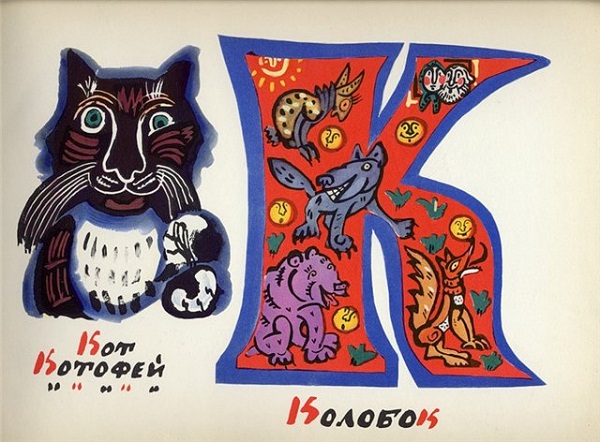 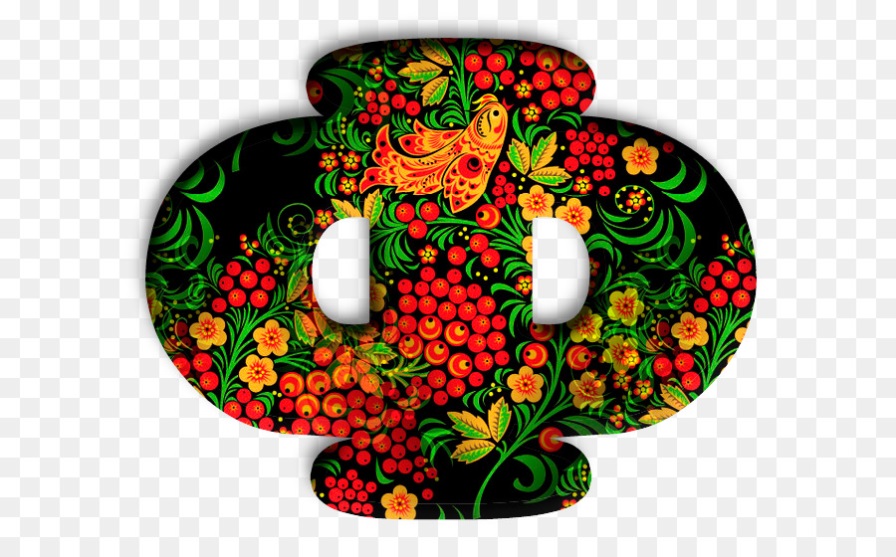 1Фамилия, имя, отчество участника2Домашний адрес участника(с индексом)3Число, месяц, год рождения4Юридическое название  образовательной организации, согласно печати 5Почтовый адрес (с индексом) образовательной организации6Телефон, факс образовательной организации (с указанием телефонного кода)7Адрес электронной почты образовательной организации (обязательно!)8Фамилия, имя, отчество  педагога (полностью), подготовившего участника Конкурса9Название конкурсной работы, краткое описание, уточнение форматов, прочая дополнительная информация10Подпись руководителя образовательной организации 11Печать образовательной организации (должна четко читаться)«___»_________ 2022 года /ПодписьРасшифровка«___»_________ 2022 года /ПодписьРасшифровка